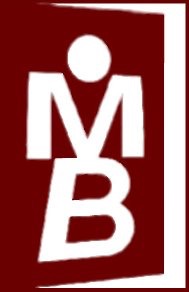              Manuel Bravo Project                            legal assistance for people seeking asylum                               	Suite 6, Unity Business Centre, 26 Roundhay Road, Leeds, LS7 1AB			Tel: 0113 350 8508                            	www.manuelbravo.org.uk				 	     Dear Candidate,Thank you for your interest in the position of Finance Officer at Manuel Bravo Project. Please find enclosed an application form, job description and person specification.Please return your completed application form to the above address by 6pm on Friday 13th July 2018. Interviews will be held in the week beginning Monday 16th July and you will be informed prior to this date if you have been selected to attend. Please do not hesitate to contact me on 0113 350 8608 if you have any questions. Yours SincerelyRebecca RaymentProject Manager